ČESKÝ JAZYK	 +   MATEMATIKAÚterý 20. 4. 2021SPOLEČNÁ PRÁCE VE SKUPINÁCH NA MEET se nemusí dokončit, pokud při společné práci nestíháte.Připravíte si: ČJ + M = učebnice, sešity, PS DO ČJ-KONTROLAČJ: Téma učiva: SLOVESA – STAVBA VĚTY – PODMĚT A PŘÍSUDEKKONTROLA PS 64/14U 86/ 4-7  SPOLEČNĚM: Téma učiva: OPAKOVÁNÍKONTROLA  U16/11U 17/14,15,16,17____________________________________________________________PO VÝUCE NA MEETu následuje čas na procvičování ŠKOLÁKOV – PROCVIČOVÁNÍ +  samostatnou práci  +  čtení   ČJ: PS 65/16  M: U 16/11 DO SEŠITU POSLEDNÍ DVA SLOUPEČKY+ZKTENTO TÝDEN ČTEME KNIHU, KTEROU MNĚ PROZRADÍTE V PÁTEK. NAPÍŠETE, ŽE ZA TENTO TÝDEN JSTE PŘEČETLI OD-DO STRANY +HLAVNÍHO HRDINU KNIHY.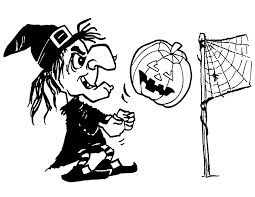 